Перелётные птицыНаступила долгожданная, тёплая, солнечная весна. Из тёплых стран возвращаются перелётные птицы. Они рады весне. Птицы приносят большую пользу в природе. Они поедают вредных насекомых. Поэтому птиц нужно беречь. Зимой мы птиц подкармливаем. А летом птицы сами могут находить себе корм. Птиц нельзя пугать, обижать, и нельзя разорять гнезда.Галка - kaie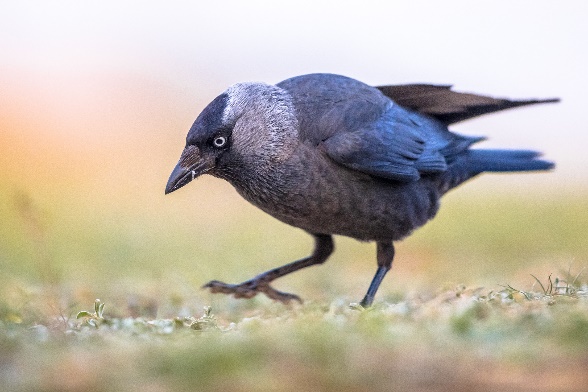 Bilde: Adobe StockСамое название этой птицы звукоподражательное, под ее крик. При полете галка часто выкрикивает своё имя: «гал-ка, гал-ка, гал-ка», а также каркает по-вороньему. Обитают галки в лесах и парках, селятся и рядом с человеком.
Галки круглый год живут парами. Даже в больших стаях, если внимательно приглядеться, можно заметить множество таких парочек. Грач - kornkråke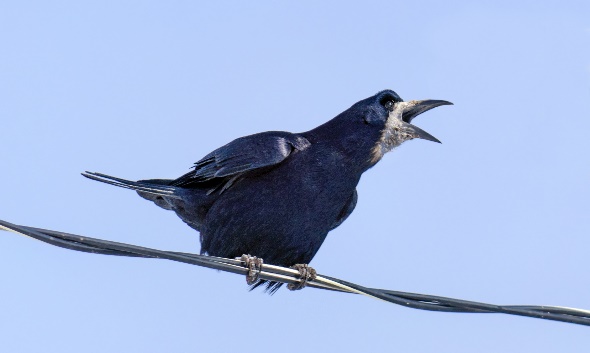 Bilde: Adobe StockСамые первые к нам прилетают черные грачи. Они первые вестники весны. Грачи крупные птицы, покрыты черными перьями. У них крупный, немного изогнутый клюв. Грачи строят гнезда на деревьях. Питаются насекомыми, семенами. Зяблик - bokfink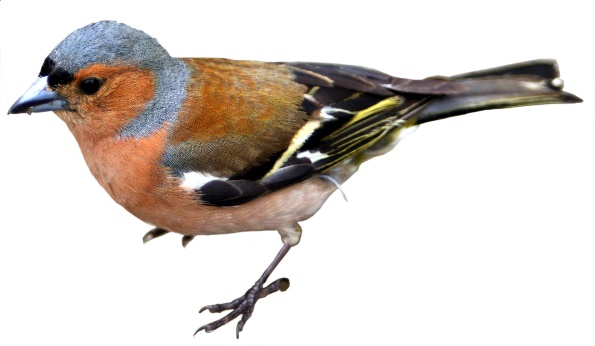 Bilde: Adobe StockОдна из самых доверчивых птиц, особенно в городах, где он привык к тому, что кормом его обеспечивают люди. Передвигаясь по земле, он делает мелкие шажки, реже прыжки. Полет его волнообразный и быстрый. Зяблик имеет размеры, схожие с размерами воробья (около 15 см в длину). Клюв зяблика конической формы, не толстый. Белая трясогузка - linerle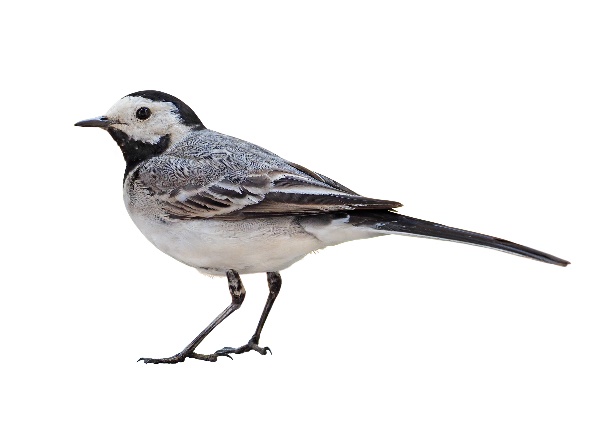 Bilde: Adobe StockТрясогузки — род птиц семейства трясогузковых отряда воробьиных. Длина тела пичуги невелика — 16−18 сантиметров. Она стройна и легка. И целый день проводит в движении. Когда трясогузка бежит (например, по берегу реки), она никогда не забывает размахивать длинным бело-чёрным хвостом, неустанно так: вверх-вниз. За то и прозвали её — трясогузка. Её грации и быстроте бега можно позавидовать. Дрозд - trost 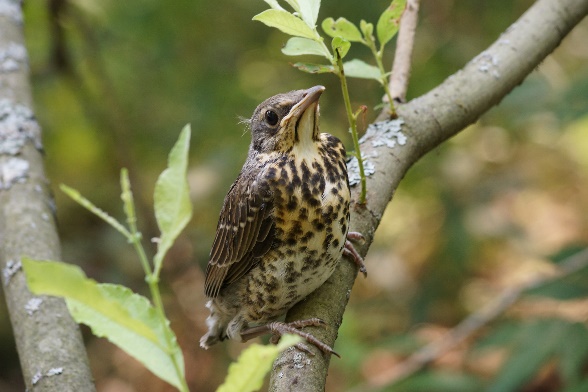 Bilde: Adobe StockДлина тела дрозда - 20−25 см. По земле передвигаются прыжками, приседая при этом. Гнездятся одиночками или небольшими колониями на деревьях, кустах или на земле; гнёзда массивные, часто с землёй или глиной в стенках. За лето дают 1−2 кладки, в каждой от 3 до 7 яиц. Питаются насекомыми, пауками, червями, моллюсками, ягодами, часто кормятся на земле. Соловей -  nattergal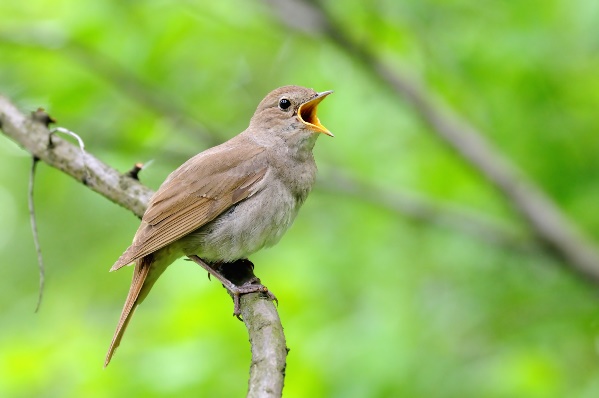 Bilde: Adobe StockПрилетает в первой половине мая, и вскоре можно слышать его замечательную звонкую трель. Пение соловья продолжается до конца июня. В конце мая — начале июня можно встретить гнезда с яйцами, а во второй половине этого месяца — с птенцами. Отлёт соловьёв проходит в конце августа — сентябре.  Соловей питается в основном насекомыми. Скворец - stær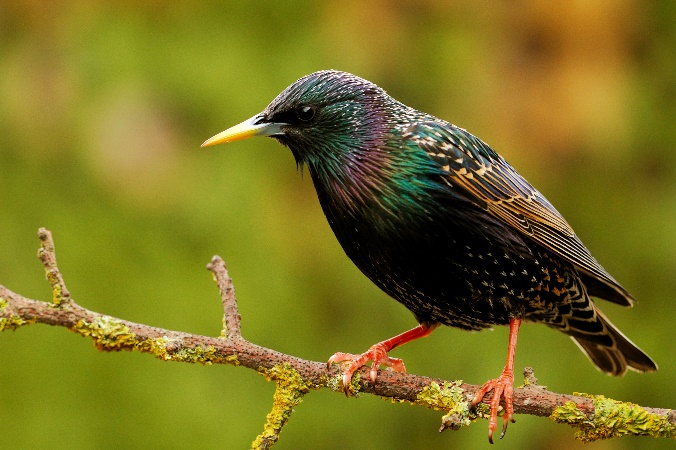 Bilde: Adobe StockПтица небольшого размера. Перья чёрного цвета с фиолетовым отливом и белыми крапинками. Клюв скворца мощный. На голове чёрный хохолок.  Скворец живёт в скворечнике. Питается скворец жуками, гусеницами, бабочками и другими насекомыми.Жаворонок - lerke 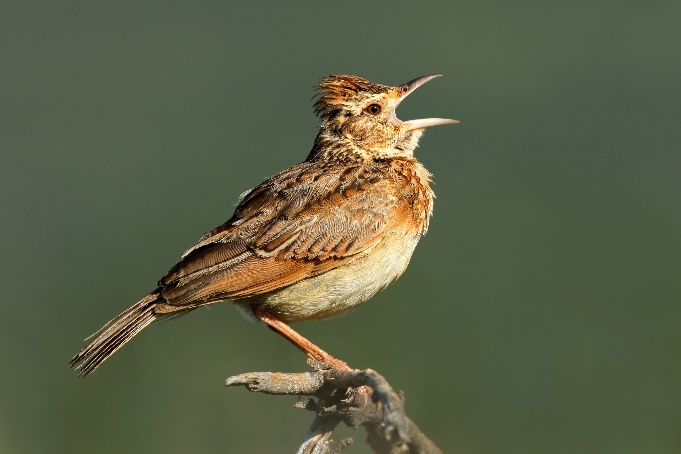 Bilde: Adobe StockМаленькая серенькая птичка. Летает жаворонок высоко. Трели жаворонка можно услышать рано утром.Кукушка -  gjøk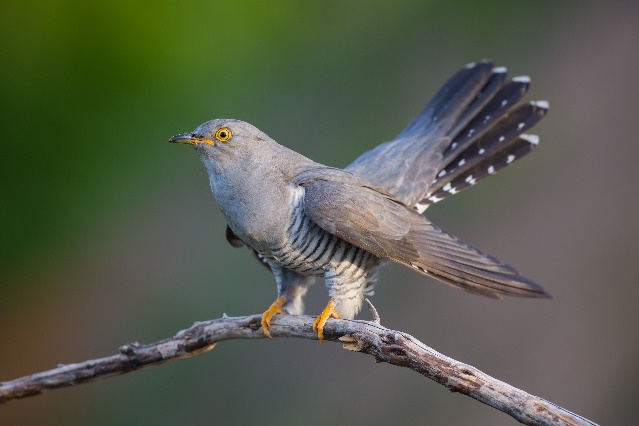 Bilde: Adobe StockКукушка небольшая серенькая, пёстренькая птичка. Живут кукушки поодиночке. Свои яйца подкидывают в чужие гнезда. И кукушат выкармливают другие птицы. Аист - stork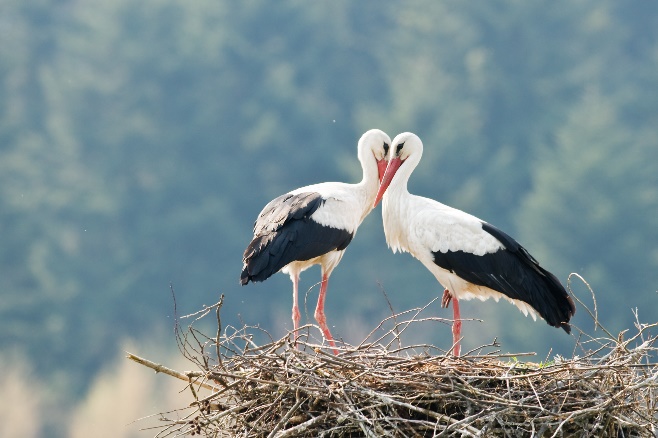 Bilde: Adobe StockРост взрослой птицы достигает полуметра, а размах крыльев — до 2 метров. Для всех аистов характерен длинный клюв конической формы, длинные ноги и шея. Перелёты аисты совершают исключительно в дневное время. Птицы способны выбирать оптимальные в аэродинамическом плане маршруты, пролетая над местностями, которые своими воздушными потоками способствуют парению. Над морем аисты летать избегают. Продолжительность жизни аиста составляет около 20 лет.